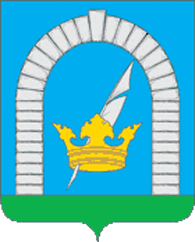 СОВЕТ ДЕПУТАТОВПОСЕЛЕНИЯ РЯЗАНОВСКОЕ В ГОРОДЕ МОСКВЕРЕШЕНИЕОт 22.10.2019 № 10/2Об участии депутатов Совета депутатовпоселения Рязановское в работе комиссий,осуществляющих открытие работи приемку оказанных услуг и (или)выполненных работ по капитальному ремонтуобщего имущества в многоквартирных домах,проведение которого обеспечиваетФонд капитального ремонта многоквартирных домов города МосквыВ соответствии с пунктом 2 статьи 1 Закона города Москвы 
от 16.12.2015 г. № 72 «О наделении органов местного самоуправления внутригородских муниципальных образований в городе Москве отдельными полномочиями города Москвы в сфере организации и проведения капитального ремонта общего имущества в многоквартирных домах в рамках реализации региональной программы капитального ремонта общего имущества в многоквартирных домах на территории города Москвы», постановлением Правительства Москвы от 25.02.2016 г. № 57-ПП «Об утверждении Порядка реализации органами местного самоуправления внутригородских муниципальных образований в городе Москве отдельного полномочия города Москвы по участию в работе комиссий, осуществляющих открытие работ и приемку оказанных услуг и (или) выполненных работ по капитальному ремонту общего имущества в многоквартирных домах»,СОВЕТ ДЕПУТАТОВ ПОСЕЛЕНИЯ РЯЗАНОВСКОЕ РЕШИЛ:1. Определить закрепление депутатов Совета депутатов поселения Рязановское для участия в работе комиссий, осуществляющих открытие работ и приемку оказанных услуг и (или) выполненных работ по капитальному ремонту общего имущества в многоквартирных домах, проведение которого обеспечивает Фонд капитального ремонта многоквартирных домов города Москвы, согласно приложению к настоящему решению (Приложение).  2. Направить заверенную копию настоящего решения в Департамент капитального ремонта города Москвы и Фонд капитального ремонта многоквартирных домов города Москвы в течение 3 рабочих дней со дня принятия настоящего решения. 3. Признать утратившим силу решение Совета депутатов от 19.12.2017 №5/49 «Об участии депутатов Совета депутатов поселения Рязановское в работе комиссий, осуществляющих открытие работ и приемку оказанных услуг и (или) выполненных работ по капитальному ремонту общего имущества в многоквартирных домах, проведение которого обеспечивает Фонд капитального ремонта многоквартирных домов города Москвы».4. Опубликовать настоящее решение в бюллетене «Московский муниципальный вестник» и разместить на официальном сайте органов местного самоуправления поселения Рязановское в сети Интернет.5. Контроль за исполнением настоящего решения возложить на главу поселения Рязановское Улыбышева И.О.Глава поселения  								   И.О. УлыбышевПриложениек решению Совета депутатов поселения Рязановскоев городе Москвеот 22.10.2019 № 10/2Депутаты Совета депутатов поселения Рязановское, уполномоченные для участия в работе комиссий, осуществляющих открытие работи приемку оказанных услуг и (или) выполненных работпо капитальному ремонту общего имущества в многоквартирных домах, проведение которого обеспечивает Фонд капитального ремонта многоквартирных домов города Москвы№п/пАдрес многоквартирного домаМногомандатный избирательный округ (№)Ф.И.О (полностью) основного депутатаФ.И.О (полностью) резервного депутата1Ерино пос. (Рязановское), д.65Улыбышев Игорь ОлеговичКарнаухова Ольга Александровна2Ерино пос. (Рязановское), д.25Улыбышев Игорь ОлеговичВоронинаСветлана Николаевна3Знамя Октября пос. (Рязановское), д.183Исмагилов Марат РавилевичСибирякина Наталья Геннадьевна 4Знамя Октября пос. (Рязановское), д.164Улыбышев Игорь ОлеговичСмехова Ирина Петровна5Знамя Октября пос. (Рязановское), д.84Хозова Евгения НиколаевнаСмехова Ирина Петровна6Остафьево пос. (Рязановское), д.182Зданчук Ирина НиколаевнаМайоров Андрей Юрьевич7Остафьево пос. (Рязановское), д.192Майоров Андрей ЮрьевичСтепанова Галина Михайловна8Остафьево пос. (Рязановское), д.202ЗданчукИрина НиколаевнаСтепановаГалина Михайловна9Остафьево пос. (Рязановское), д.212Майоров Андрей ЮрьевичСтепанова Галина Михайловна10Фабрики им. 1 Мая пос. (Рязановское), д.471Находнова Марина ВикторовнаПестоваАлександра Павловна11Фабрики им. 1 Мая пос. (Рязановское), д.481ПестоваАлександра ПавловнаПросветов Николай Петрович12Фабрики им. 1 Мая пос. (Рязановское), д.491Просветов Николай ПетровичНаходнова Марина Викторовна13Гора мкрн. (пос. Фабрики им. 1 Мая, Рязановское), д.511Просветов Николай ПетровичПестова Александра Павловна